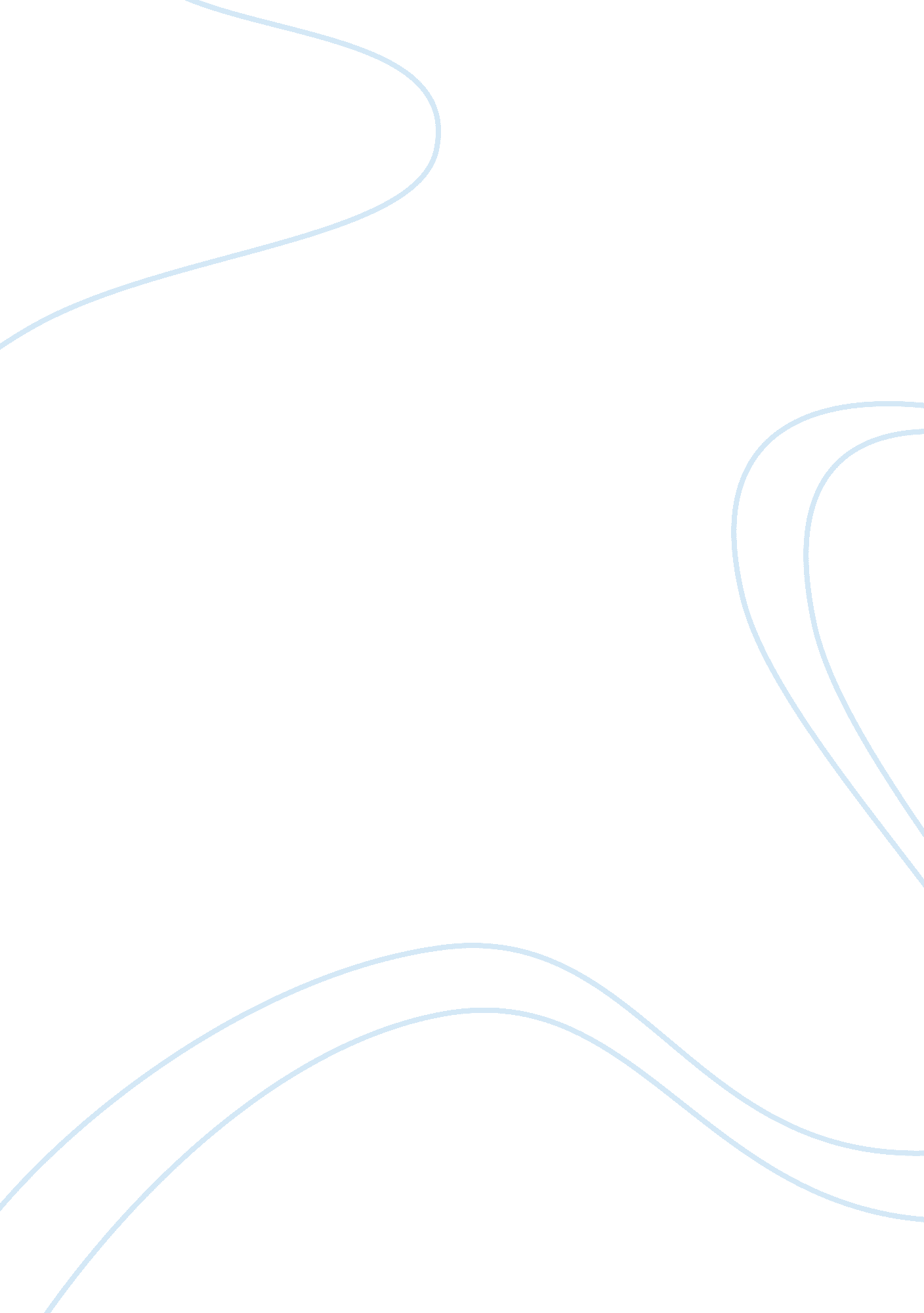 Tkam essayBusiness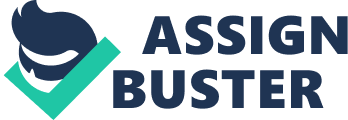 Have you ever wondered about the book To Kill a Mockingbird? In the novel it like other movies and books has a theme; also there are people in “ TKAM” that represent mocking birds. Some of this maybe difficult to find in the book itself so I’ll help you. There are many ways to interpretations of the theme of “ TKAM”. I think theme is Discrimination. One, reason is because the people are all racist towards Tom Robinson. Also, Boo Radley is also discrimated by him being mentally ill. Mockingbirds have many characteristics. One, being considered “ Innocent” and “ a sin to kill”. Also in the book Miss Maudie explains “ Mockingbirds don’t do one thing but make music for us to enjoy”. She pauses for awhile and continues to say “ They don’t do one thing but to sing their hearts out for us. Lastly, she ends by saying” That’s why it’s a sin to kill a mockingbird”. The characteristics of a mockingbird can also refer to people. I consider one of those people is Tom Robinson because he was innocent, but was killed anyways. Boo Radley is one too because like Tom, Boo was innocent and did a little crime and so was locked away in his house therefore “ killed”. The book “ TKAM” was better than I expected. I thought it was going to be boring but I found it to be quite interesting. Most of the book you had to think about like the theme, the mockingbirds, and the people mockingbirds. 